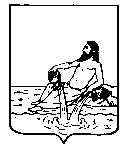 ВЕЛИКОУСТЮГСКАЯ ДУМАВЕЛИКОУСТЮГСКОГО МУНИЦИПАЛЬНОГО ОКРУГАР Е Ш Е Н И Е  от       25.10.2022            №     46                  ___________________________________________________________________________                   ______________________г. Великий УстюгРуководствуясь статьями 37, 41 Федерального закона от 06.10.2003 № 131-ФЗ «Об общих принципах организации местного самоуправления в Российской Федерации», статьями 51, 57, 58, 59 Гражданского кодекса Российской Федерации, статьями 12, 13.1, 14, 15, 16 Федерального закона от 08.08.2001 № 129-ФЗ «О государственной регистрации юридических лиц и индивидуальных предпринимателей», законом Вологодской области от 28.04.2022 № 5115-ОЗ «О преобразовании всех поселений, входящих в состав Великоустюгского муниципального района Вологодской области, путем их объединения, наделении вновь образованного муниципального образования статусом муниципального округа и установлении границ Великоустюгского муниципального округа Вологодской области», Великоустюгская Дума РЕШИЛА:1. Учредить отраслевой (функциональный) орган администрации Великоустюгского муниципального округа Вологодской области – комитет по управлению имуществом администрации Великоустюгского муниципального округа Вологодской области в форме муниципального казенного учреждения и наделить его правами юридического лица. 1.1. Установить:полное официальное наименование – комитет по управлению имуществом администрации Великоустюгского муниципального округа Вологодской области,сокращенное официальное наименование – комитет по управлению имуществом,местонахождение – Вологодская область, город Великий Устюг.1.2. Утвердить Положение о комитете по управлению имуществом администрации Великоустюгского муниципального округа Вологодской области согласно приложению к настоящему решению.2. Реорганизовать комитет по управлению имуществом администрации Великоустюгского муниципального района в форме присоединения к комитету по управлению имуществом администрации Великоустюгского муниципального округа Вологодской области.Установить, что комитет по управлению имуществом администрации Великоустюгского муниципального округа Вологодской области является правопреемником комитета по управлению имуществом администрации Великоустюгского муниципального района.3. Установить, что комитет по управлению имуществом администрации Великоустюгского муниципального округа Вологодской области приступает к исполнению полномочий по решению вопросов местного значения на территории муниципального образования Великоустюгский муниципальный округ Вологодской области с 1 января 2023 года. 4. Установить, что в переходный период, установленный статьей 5 закона Вологодской области от 28.04.2022 № 5115-ОЗ «О преобразовании всех поселений, входящих в состав Великоустюгского муниципального района Вологодской области, путем их объединения, наделении вновь образованного муниципального образования статусом муниципального округа и установлении границ Великоустюгского муниципального округа Вологодской области»:4.1. до 01 января 2023 года полномочия председателя комитета по управлению имуществом администрации Великоустюгского муниципального округа Вологодской области исполняются председателем комитета по управлению имуществом администрации Великоустюгского муниципального района Бестужевой Юлией Владимировны.4.2. финансовое обеспечение деятельности комитета по управлению имуществом администрации Великоустюгского муниципального округа Вологодской области осуществляется за счет средств районного бюджета.5. Уполномочить председателя комитета по управлению имуществом администрации Великоустюгского муниципального района Бестужеву Юлию Владимировну подать заявления (уведомления) в уполномоченный федеральный орган исполнительной власти, осуществляющий государственную регистрацию юридических лиц:о государственной регистрации комитета по управлению имуществом администрации Великоустюгского муниципального округа Вологодской области в качестве юридического лица,о начале процедуры реорганизации комитета по управлению имуществом администрации Великоустюгского муниципального района, комитета по управлению имуществом администрации Великоустюгского муниципального округа Вологодской области.6. Председателю комитета по управлению имуществом администрации Великоустюгского муниципального района:1) в течение пяти рабочих дней со дня внесения в Единый государственный реестр юридических лиц записи о начале процедуры реорганизации письменно уведомить кредиторов о начале реорганизации;2) в течение пяти рабочих дней со дня внесения в Единый государственный реестр юридических лиц записи о начале процедуры реорганизации, а также по истечении месяца со дня первого опубликования от имени участвующих в реорганизации юридических лиц опубликовать в журнале «Вестник государственной регистрации» уведомление о реорганизации в соответствии со статьей 60 Гражданского кодекса Российской Федерации от имени всех участвующих в реорганизации юридических лиц;3) уведомить работников о реорганизации и изменении существенных условий трудового договора, провести организационно-штатные мероприятия в соответствии с действующим трудовым законодательством;4) в срок до 1 декабря 2022 года провести инвентаризацию имущества  и обязательств участвующих в реорганизации юридических лиц;5) направить заявление в уполномоченный федеральный орган исполнительной власти, осуществляющий государственную регистрацию юридических лиц, о завершении реорганизации по истечении трех месяцев с даты внесения в Единый государственный реестр юридических лиц записи о начале процедуры реорганизации.7. Настоящее решение вступает в силу со дня его принятия, за исключением пункта 2, который вступает в силу со дня государственной регистрации комитета по управлению имуществом администрации Великоустюгского муниципального округа Вологодской области в качестве юридического лица.8. Настоящее решение подлежит официальному опубликованию в средствах массовой информации и размещению на официальном сайте Великоустюгского муниципального района в информационно-телекоммуникационной сети Интернет.УТВЕРЖДЕНО: решением Великоустюгской Думы  от 25.10.2022 г. № 46ПОЛОЖЕНИЕо комитете по управлению имуществом администрации Великоустюгского муниципального округа Вологодской области1. Общие положения1.1. Комитет по управлению имуществом администрации Великоустюгского муниципального округа Вологодской области является органом администрации Великоустюгского муниципального округа Вологодской области (далее - администрации Великоустюгского муниципального округа), осуществляющим функции по управлению и распоряжению имуществом, находящимся в собственности Великоустюгского муниципального округа Вологодской области (далее Великоустюгского муниципального округа, округа), а также распоряжение земельными участками, государственная собственность на которые не разграничена.1.2. Комитет по управлению имуществом администрации Великоустюгского муниципального округа осуществляет свою деятельность в соответствии с законодательством Российской Федерации, законодательством Вологодской области, муниципальными правовыми актами Великоустюгского муниципального округа, настоящим Положением.1.3. Полное наименование органа администрации Великоустюгского муниципального округа – комитет по управлению имуществом администрации Великоустюгского муниципального округа Вологодской области.Официальное сокращенное наименование органа администрации Великоустюгского муниципального округа – комитет по управлению имуществом (далее – Комитет).1.4. Учредителем комитета по управлению имуществом является администрация Великоустюгского муниципального округа Вологодской области.1.5. Комитет в своей деятельности подконтролен и подотчетен Главе Великоустюгского муниципального округа Вологодской области (далее – Главе Великоустюгского муниципального округа).1.6. Комитет является юридическим лицом, имеет обособленное имущество, бюджетную смету, счета, открываемые в соответствии с действующим законодательством Российской Федерации и Вологодской области, гербовую и обычную печати, бланки и штампы со своим наименованием. Комитет выступает истцом и ответчиком в судах общей юрисдикции и арбитражных судах.1.7. Место нахождения Комитета: Вологодская область, город Великий Устюг.Почтовый адрес Комитета: 162390, Россия, Вологодская область, г. Великий Устюг, Советский пр., 107.1.8. Комитет не вправе заниматься предпринимательской деятельностью.2. Основные задачи КомитетаОсновными задачами Комитета является обеспечение реализации полномочий:по формированию, учету и распоряжению имуществом, находящимся в муниципальной собственности округа;по распоряжению в пределах своей компетенции землями и земельными участками, расположенными на территории округа;в области размещения наружной рекламы.3. Полномочия (функции) КомитетаДля достижения основных задач, Комитет осуществляет следующие полномочия (функции):3.1. По формированию, учету и распоряжению имуществом, находящимся в муниципальной собственности округа:3.1.1. Подготовка предложений по разграничению государственной собственности на собственность Российской Федерации, субъекта РФ и муниципальную собственность.3.1.2. Принятие в муниципальную собственность имущества, находящегося в федеральной собственности, собственности субъектов Российской Федерации и иных формах собственности, в установленном законом порядке.3.1.3. Передача имущества, находящегося в муниципальной собственности, в федеральную собственность, собственность субъектов Российской Федерации в установленном законом порядке.3.1.4. Приобретение в муниципальную собственность имущества, предназначенного для решения вопросов местного значения округа, способами, предусмотренными действующим законодательством и муниципальными правовыми актами.3.1.5. Выполнение мероприятий по принятию в муниципальную собственность бесхозяйного имущества.3.1.6. Осуществление управления муниципальным имуществом, составляющим казну округа, в том числе ведение бюджетного учета казны округа.3.1.7. Ведение реестра муниципального имущества.3.1.8. Представление на рассмотрение администрации Великоустюгского муниципального округа (далее – администрация) предложений о создании, реорганизации и ликвидации муниципальных унитарных предприятий и муниципальных и автономных учреждений, подведомственных Комитету.3.1.9. Подготовка документов для осуществления действий, связанных с созданием, реорганизацией и ликвидацией в установленном порядке муниципальных предприятий и муниципальных и автономных учреждений, подведомственных Комитету.3.1.10. Осуществление функций и полномочий учредителя в отношении подведомственных Комитету муниципальных предприятий и муниципальных и автономных учреждений.3.1.11. Осуществление полномочий собственника в отношении имущества муниципальных унитарных предприятий, муниципальных и автономных учреждений.3.1.12. Обеспечение передачи объектов муниципальной собственности муниципальным предприятиям и учреждениям в хозяйственное ведение и оперативное управление.3.1.13. Заключение договоров о закреплении имущества на праве оперативного управления и хозяйственного ведения.3.1.14. Осуществление контроля за целевым использованием муниципального имущества муниципальными унитарными предприятиями, муниципальными и автономными учреждениями.3.1.15. Осуществление от имени округа полномочий учредителя обществ с ограниченной ответственностью и акционерных обществ, создаваемых путем преобразования муниципальных предприятий в соответствии с действующим законодательством, участие в их управлении, осуществление от имени округа прав собственника акций, долей (вкладов) в уставном (складочном) капитале хозяйственного общества, созданного путем преобразования муниципального унитарного предприятия.3.1.16. Осуществление полномочий муниципального образования как учредителя (участника) хозяйственных обществ и некоммерческих организаций, создаваемых с участием иных лиц.3.1.17. Разработка проекта прогнозного плана (программы) приватизации объектов муниципальной собственности, изменений и дополнений к нему на очередной финансовый год, проектов нормативных правовых актов по вопросам приватизации.3.1.18. Обеспечение реализации прогнозного плана (программы) приватизации объектов муниципальной собственности.3.1.19. Принятие решений по продаже движимого имущества округа.3.1.20. Осуществление полномочий организатора торгов и продавца муниципального имущества (за исключением жилищного фонда) и земельных участков, находящихся в муниципальной собственности. Осуществление полномочий организатора торгов права на заключение договоров аренды муниципального имущества и земельных участков, находящихся в муниципальной собственности, заключение договоров по результатам торгов.3.1.21.  Выполнение функций арендодателя при передаче в аренду и при заключении договоров аренды объектов муниципальной собственности, в том числе и земельных участков, находящихся в муниципальной собственности.3.1.22. Передача муниципального имущества во временное или постоянное пользование физическим и юридическим лицам, органам государственной власти Российской Федерации, органам государственной власти субъекта Российской Федерации и органам местного самоуправления иных муниципальных образований, отчуждение, совершение иных сделок в соответствии с действующим законодательством.3.1.23. Осуществление полномочий заказчика оценки объектов муниципальной собственности (за исключением жилищного фонда), вовлекаемых в сделки с имуществом.3.1.24. Принятие решений по предоставлению в безвозмездное пользование объектов муниципальной собственности без проведения торгов согласно Положению о порядке управления и распоряжения имуществом, находящимся в собственности Великоустюгского муниципального округа, (далее – Порядок) выполнение функций ссудодателя при заключении соответствующих договоров.3.1.25. Осуществление контроля использования по целевому назначению и сохранности муниципального имущества, переданного органам государственной власти, органам местного самоуправления, юридическим лицам и индивидуальным предпринимателям в соответствии с утвержденным Порядком.3.1.26. Заключение концессионных соглашений, выполнение функций концедента при заключении соответствующих соглашений.3.1.27. Подготовка перечня объектов, в отношении которых планируется заключение концессионных соглашений, размещение утвержденного перечня объектов в информационно-телекоммуникационной сети "Интернет".3.1.28. Заключение договоров социального найма жилых помещений муниципального жилищного фонда с малоимущими гражданами, договоров найма специализированных жилых помещений муниципального жилищного фонда.3.1.29. Исполнение полномочий (обязанностей) наймодателя по договорам социального найма жилых помещений муниципального жилищного фонда, найма специализированных жилых помещений.3.1.30. Перечисление взносов на капитальный ремонт в НО «Фонд капитального ремонта многоквартирных домов Вологодской области».3.1.31. Осуществление полномочий собственника муниципального имущества в случае причинения вреда имуществу, в том числе по вопросам возмещения ущерба.3.1.32. Формирование перечня муниципального имущества, свободного от прав третьих лиц (за исключением права хозяйственного ведения, права оперативного управления, а также имущественных прав субъектов малого и среднего предпринимательства), предназначенного для предоставления его во владение и (или) пользование на долгосрочной основе (в том числе по льготным ставкам арендной платы) субъектам малого и среднего предпринимательства и организациям, образующим инфраструктуру поддержки субъектов малого и среднего предпринимательства, а также физическим лицам, не являющимся индивидуальными предпринимателями и применяющим специальный налоговый режим "Налог на профессиональный доход".3.2. По распоряжению в пределах своей компетенции землями и земельными участками, расположенными на территории округа:3.2.1. Осуществление в соответствии с действующим законодательством функций распоряжения земельными участками, находящимися в муниципальной собственности, а также предоставление земельных участков, государственная собственность на которые не разграничена.3.2.2. Заключение в отношении земельных участков, государственная собственность на которые не разграничена, и земельных участков, находящихся в муниципальной собственности, договоров купли-продажи, аренды, безвозмездного пользования, постоянного (бессрочного) пользования, мены, соглашения об установлении сервитута, соглашения о перераспределении земель и/или земельных участков.3.2.3. Приобретение в установленном порядке в муниципальную собственность земельных участков.3.2.4. Изъятие, в том числе путем выкупа для муниципальных нужд района, земельных участков, в порядке, установленном действующим законодательством.3.2.5. Осуществление полномочий организатора торгов по продаже земельных участков или права на заключение договоров аренды.3.2.6. Представление интересов округа при проведении работ по кадастровому учету, оценке земельных участков, в том числе для целей налогообложения и установления арендной платы за землю.3.2.7. Осуществление контроля за использованием земельных участков, переданных Комитетом, в соответствии с договорами аренды, безвозмездного пользования и иными договорами о предоставлении в пользование земельных участков.3.2.8. Согласование передачи земельных участков, находящихся в муниципальной собственности, и земельных участков, государственная собственность на которые не разграничена, в субаренду, переуступки прав и обязанностей по договору аренды третьему лицу, передачи права аренды в залог в случаях, предусмотренных действующим законодательством.3.2.9. Осуществление муниципального земельного контроля на территории Великоустюгского муниципального округа.3.2.10. Осуществление отдельных государственных полномочий, предусмотренных законом Вологодской области от 10.12.2018 № 4463-ОЗ "О наделении органов местного самоуправления отдельными государственными полномочиями по предоставлению единовременной денежной выплаты взамен предоставления земельного участка гражданам, имеющим трех и более детей" по предоставлению единовременной денежной выплаты взамен предоставления земельного участка гражданам, имеющим трех и более детей, в пределах своей компетенции.3.2.11. Участие в реализации федеральных и региональных программ, связанных с регулированием земельных отношений, рациональным использованием земель.3.2.12. Организация кадастровых работ в отношении земельных участков, находящихся в муниципальной собственности, и земельных участков, государственная собственность на которые не разграничена, расположенных в границах Великоустюгского муниципального округа.3.2.13. Организация в соответствии с Федеральным законом от 24.07.2007 № 221-ФЗ "О кадастровой деятельности" выполнения комплексных кадастровых работ на территории Великоустюгского муниципального округа и утверждении карты-плана территории.3.2.14. Заключение соглашения об установлении сервитута в отношении земельного участка, находящегося в муниципальной собственности, и земельного участка, государственная собственность на который не разграничена.3.2.15. Проведение на территории округа мероприятий по выявлению правообладателей ранее учтенных объектов недвижимости, направление сведений о правообладателях данных объектов недвижимости для внесения в Единый государственный реестр недвижимости.3.2.16. Организация размещения нестационарных торговых объектов и нестационарных объектов по оказанию услуг населению на земельных участках или землях, государственная собственность на которые не разграничена, расположенных на территории округа, и земельных участках, находящихся в муниципальной собственности округа (за исключением земельных участков, являющихся частной собственностью, а также участков, предоставленных гражданам или юридическим лицам на иных видах прав).3.3. В области размещения наружной рекламы:3.3.1. Организация торгов на право заключения договора на установку и эксплуатацию рекламных конструкций, располагаемых на муниципальном недвижимом имуществе, на земельных участках, находящихся в муниципальной собственности, и землях, государственная собственность на которые не разграничена.3.3.2. Заключение договоров на установку и эксплуатацию рекламной конструкции на объектах и земельных участках, находящихся в муниципальной собственности, и землях, государственная собственность на которые не разграничена.3.3.3. Осуществление контроля исполнения условий договоров на размещение рекламных конструкций.3.3.4. Осуществление проверок правомочности установки и эксплуатации рекламных конструкций на территории округа, принятие мер по устранению выявленных нарушений.3.3.5. Выдача предписания о демонтаже самовольно установленных рекламных конструкций.3.3.6. Организация работы по демонтажу самовольно размещенных рекламных конструкций.3.3.7. Формирование базы данных о наличии свободных мест для размещения наружной рекламы.3.4. Комитет для решения своих задач и выполнения своих полномочий (функций):3.4.1. Разрабатывает и согласовывает проекты решений Великоустюгской Думы, муниципальные правовые акты округа по вопросам, входящим в компетенцию Комитета.3.4.2. В пределах своей компетенции - обеспечивает функций администратора поступлений в бюджет округа налоговых и неналоговых платежей, осуществление в соответствии с действующим законодательством контроля правильности их начисления, полноты и своевременности уплаты, принятие решений о возврате (зачете) излишне уплаченных (взысканных) платежей, пеней и штрафов по ним.3.4.3. Обеспечивает проведение и осуществление необходимых действий для государственной регистрации имущественных прав, перехода имущественных прав к (от) округу на объекты недвижимости и земельные участки, обеспечение государственной регистрации заключаемых договоров, требующих такой регистрации, а также ограничений (обременений) прав и сервитутов. 3.4.4. Принимает решения по вопросам, входящим в компетенцию Комитета.Решения Комитета, принятые в пределах его компетенции, являются обязательными для исполнения на территории округа.3.4.5. Ведет реестры заключенных договоров, соглашений, разрешений на установку и эксплуатацию рекламных конструкций.3.4.6. Обеспечивает защиту имущественных прав округа и Комитета в судах судебной системы РФ.3.4.7. Рассматривает обращения граждан по вопросам, входящим в компетенцию Комитета, анализирует содержание поступающих обращений, принимает меры по своевременному выявлению и устранению причин нарушения прав, свобод и законных интересов граждан.3.4.8. Взаимодействует с органами местного самоуправления, органами администрации, организациями, гражданами по вопросам, отнесенным к компетенции Комитета.3.3.9. Запрашивает и получает сведения и документы, необходимые для решения вопросов, относящихся к компетенции Комитета.3.4.10. Представляет информацию о своей деятельности органам государственной статистики и иным органам в соответствии с законодательством Российской Федерации, отчитывается о результатах деятельности в порядке и сроки, установленные законодательством Российской Федерации.3.4.11. Осуществляет функции муниципального заказчика при осуществлении закупок товаров, работ, услуг в соответствии с действующим законодательством, в том числе обеспечивает приоритет целей и задач по развитию конкуренции на товарных рынках в пределах компетенции Комитета.3.4.12. Обеспечивает в пределах своей компетенции защиту сведений, составляющих государственную тайну, и иных охраняемых законом сведений.3.4.13. Обеспечивает выполнение мероприятий по гражданской обороне, предупреждению и ликвидации чрезвычайных ситуаций, противопожарной безопасности и мобилизационной подготовке и мобилизации, охране труда и технике безопасности, а также по противодействию терроризму и экстремизму в пределах своей компетенции.3.4.14. Осуществляет в соответствии с законодательством Российской Федерации работу по комплектованию, хранению, учету и использованию архивных документов, образовавшихся в процессе деятельности Комитета.3.5. Исполнение Комитетом перечисленных в разделе 3 функций осуществляется в пределах бюджетного финансирования. Бюджетное финансирование Комитета осуществляется по смете.4. Имущество Комитета4.1. Имущество Комитета является муниципальной собственностью округа и закрепляется за ним на праве оперативного управления. Права владения, пользования и распоряжения в отношении закрепленного имущества Комитет осуществляет в пределах, установленных законодательством.4.2. Источниками формирования имущества Комитета являются:бюджетные средства;имущество, составляющее собственность округа и закрепленное за Комитетом на праве оперативного управления.4.3. Бюджетное финансирование Комитета и использование им выделенных денежных средств осуществляются по бюджетной смете, утверждаемой в установленном порядке, в пределах бюджетных ассигнований, предусмотренных в бюджете округа на содержание Комитета. Использование денежных средств Комитетом производится в порядке, установленном бюджетным законодательством.5. Организация деятельности Комитета 5.1. Комитет осуществляет свою деятельность в пределах, установленных действующим законодательством и настоящим Положением.5.2. Структурными подразделениями Комитета являются отделы.5.3. Комитет возглавляет председатель Комитета (далее – председатель комитета), который назначается на должность Главой Великоустюгского муниципального округа.5.4. Председатель комитета действует в интересах Комитета добросовестно и разумно.5.5. Председатель комитета имеет заместителя, назначаемого на должность в установленном порядке.5.6. Председатель комитета подотчетен и подконтролен Главе Великоустюгского муниципального округа.5.7. Председатель комитета:5.7.1. Осуществляет руководство деятельностью Комитета на основе единоначалия.5.7.2. Организует деятельность Комитета по реализации возложенных на Комитет задач, полномочий (функций).5.7.3. Издает в пределах своих полномочий приказы по вопросам, входящим в компетенцию Комитета.5.7.4. Обеспечивает исполнение федеральных законов, законов области, иных нормативных правовых актов, муниципальных правовых актов Великоустюгского округа.5.7.5. Вносит в администрацию Великоустюгского муниципального округа проекты муниципальных правовых актов по вопросам, входящим в компетенцию Комитета.5.7.6. Подписывает документы, исходящие из Комитета.5.7.7. Подписывает договоры, заключаемые Комитетом, выдает доверенности.5.7.8. В пределах, установленных действующим законодательством и настоящим Положением, распоряжается имуществом Комитета.5.7.9. Утверждает должностные инструкции муниципальных служащих и лиц, замещающих должности, не отнесенные к должностям муниципальной службы.5.7.10. Осуществляет назначение и освобождение от должности муниципальных служащих и лиц, замещающих должности, не отнесенные к должностям муниципальной службы.5.7.11. Вносит в установленном порядке предложения о присвоении муниципальным служащим и лицам, замещающим должности, не отнесенные к должностям муниципальной службы почетных званий и награждении.5.7.12. Принимает меры по предотвращению и урегулированию конфликта интересов.5.7.13. Принимает меры по предотвращению коррупции.5.7.14. Организует кадровое обеспечение деятельности Комитета, в том числе мероприятия по профессиональному развитию муниципальных служащих и лиц, замещающих должности, не отнесенные к должностям муниципальной службы.5.7.15. Обеспечивает в Комитете исполнение трудового законодательства и законодательства о муниципальной службе, применяет к муниципальным служащим и лицам, замещающим должности, не отнесенные к должностям муниципальной службы Комитета меры поощрения и дисциплинарные взыскания.5.7.16. Осуществляет иные полномочия в соответствии с законодательством Российской Федерации, Вологодской области и муниципальными правовыми актами Великоустюгского муниципального округа.5.8. Конфликт интересовВ случае если председатель комитета имеет заинтересованность в совершении тех или иных действий, в том числе в совершении сделок, стороной которых является или намеревается быть Комитет, а также в случае иного противоречия интересов указанных лиц и Комитета в отношении существующих или предполагаемых действий, в том числе сделок, председатель комитета обязан сообщить о своей заинтересованности Главе Великоустюгского муниципального округа до момента принятия решения о совершении данных действий.Урегулирование конфликта интересов осуществляется в соответствии с действующим законодательством. Решение об одобрении совершения таких действий принимает Глава Великоустюгского муниципального округа.6. Ответственность Комитета, муниципальных служащих и лиц, замещающих должности, не отнесенные к должностям муниципальной службы Комитета6.1. Комитет несет ответственность за выполнение возложенных на него полномочий (функций) в соответствии с действующим законодательством Российской Федерации, Вологодской области и муниципальными правовыми актами Великоустюгского муниципального округа.6.2. Председатель комитета несет персональную ответственность за выполнение возложенных на Комитет полномочий (функций), неисполнение и (или) ненадлежащее исполнение должностных обязанностей, в том числе непринятие мер по устранению причин коррупции в соответствии с действующим законодательством.6.3. Муниципальные служащие  Комитета  в соответствии с Федеральным законом  от 2 марта 2007 года № 25-ФЗ «О муниципальной службе в Российской Федерации», а также лица, замещающие должности, не отнесенные к должностям муниципальной службы в соответствии с федеральным законом от 25 декабря 2008 года № 273-ФЗ "О противодействии коррупции" и иным законодательством Российской Федерации,  Вологодской области и муниципальными правовыми актами Великоустюгского муниципального округа несут ответственность:за неисполнение и ненадлежащее исполнение по их вине возложенных на них должностных обязанностей по осуществлению функций и полномочий Комитета;за действия и бездействие, повлекшие нарушение прав и законных интересов граждан и организаций.7. Ликвидация и реорганизация Комитета,внесение изменений в настоящее Положение7.1. Решение о ликвидации или реорганизации Комитета принимается Великоустюгской Думой Великоустюгского муниципального округа Вологодской области.7.2. Ликвидация и реорганизация Комитета осуществляются в порядке, установленном законодательством Российской Федерации.7.3. Изменения в настоящее Положение вносятся решением Великоустюгской Думы Великоустюгского муниципального округа Вологодской области. Об учреждении отраслевого (функционального) органа администрации Великоустюгского муниципального округа Вологодской области – комитета по управлению имуществом администрации Великоустюгского муниципального округа Вологодской области, утверждения положения о нем и реорганизации комитета по управлению имуществом администрации Великоустюгского муниципального районаПредседатель Великоустюгской Думы__________________С.А. КапустинГлава Великоустюгского муниципального района ________________     А.В. Кузьмин